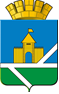 ПОСТАНОВЛЕНИЕАДМИНИСТРАЦИИ ПЫШМИНСКОГО ГОРОДСКОГО ОКРУГА______________________________________________________________    _______________                      №  ___________                                      пгт. ПышмаОб утверждении Порядка приведения самовольно перепланированного и (или) переоборудованного помещения в многоквартирном доме в прежнее состояние на территории Пышминского городского округаРуководствуясь статьей 29 Жилищного кодекса Российской Федерации, Федеральным законом от 06.10.2003 № 131-ФЗ «Об общих принципах организации местного самоуправления в Российской Федерации», Уставом Пышминского городского округаПОСТАНОВЛЯЮ: 	1. Утвердить Порядок приведения самовольно перепланированного и (или) переоборудованного помещения в многоквартирном доме в прежнее состояние на территории Пышминского городского округа (далее – Порядок) (прилагается).	2. Настоящее постановление опубликовать в газете «Пышминские вести» и разместить на официальном сайте Пышминского городского округа (www.пышминский-го.рф).	3. Контроль за исполнением настоящего постановления оставляю за собой.И.о. главыПышминского городского округа     			                   А.А. ОбоскаловУТВЕРЖДЕНпостановлением администрации Пышминского городского округаот _________ № ___________«Об утверждении Порядка приведения самовольно перепланированного и (или) переоборудованного помещения в многоквартирном доме в прежнее состояние на территории Пышминского городского округа»Порядок приведения самовольно перепланированного и (или) переоборудованного помещения в многоквартирном доме в прежнее состояние на территории Пышминского городского округа1. Настоящий Порядок приведения самовольно переустроенного и (или) перепланированного помещения в многоквартирном доме в прежнее состояние (далее - Порядок) разработан в соответствии с Жилищным кодексом Российской Федерации.2. Порядок определяет последовательность принятия мер и проведения работ по приведению самовольно переустроенных и (или) перепланированных помещений в многоквартирном доме, расположенных на территории Пышминского городского округа городского округа, в прежнее состояние.3. Порядок распространяется на собственников помещений в многоквартирном доме и нанимателей жилых помещений муниципального жилищного фонда Пышминского городского округа. 4. Самовольными являются переустройство и (или) перепланировка помещения в многоквартирном доме, проведенные при отсутствии решения о согласовании переустройства и (или) перепланировки помещения в многоквартирном доме, принимаемого администрацией Пышминского городского округа в порядке, установленном статьёй 26 Жилищного кодекса Российской Федерации, или с нарушением проекта переустройства и (или) перепланировки, представлявшегося в соответствии с пунктом 3 части 2 статьи 26 Жилищного кодекса Российской Федерации.5. Собственник помещения в многоквартирном доме, наниматель жилого помещения, самовольно переустроивший и (или) перепланировавший помещение в многоквартирном доме, несет предусмотренную законодательством ответственность.6. Собственник помещения в многоквартирном доме, которое было самовольно переустроено и (или) перепланировано, или наниматель жилого помещения, которое было самовольно переустроено и (или) перепланировано,обязаны привести такое помещение в прежнее состояние в сроки, установленные настоящим Порядком.Под приведением самовольно переустроенного и (или) перепланированного помещения в многоквартирном доме в прежнее состояние понимается выполнение работ, в результате которых самовольно переустроенное и (или) перепланированное помещение в многоквартирном доме будет соответствовать качественным и количественным характеристикам, указанным в техническом паспорте помещения в многоквартирном доме до проведения самовольного переустройства и (или) перепланировки помещения в многоквартирном доме, или в соответствии с проектом переустройства и (или) перепланировки помещения в многоквартирном доме.7. При установлении факта самовольных переустройства и (или) перепланировки помещения в многоквартирном доме администрация Пышминского городского округа выдает собственнику помещения в многоквартирном доме (нанимателю жилого помещения) предписание о приведении самовольно переустроенного и (или) перепланированного помещения в многоквартирном доме в прежнее состояние по форме согласно приложению № 1 к настоящему Порядку (далее - предписание).В предписании устанавливается срок приведения самовольно переустроенного и (или) перепланированного помещения в многоквартирном доме в прежнее состояние с момента получения данного предписания.По заявлению собственника помещения в многоквартирном доме, которое было самовольно переустроено и (или) перепланировано, или нанимателя жилого помещения, которое было самовольно переустроено и (или) перепланировано, администрация Пышминского городского округа продлевает срок, установленный в предписании, не более чем на три месяца.8. Собственник помещения в многоквартирном доме (наниматель жилого помещения) осуществляет работы по приведению самовольно переустроенного и (или) перепланированного помещения в многоквартирном доме в прежнее состояние в пределах срока, установленного в предписании, и по окончании работ письменно уведомляет об этом администрацию Пышминского городского округа и предоставляет техническое заключение о допустимости и безопасности произведенных работ, подготовленное специализированной организацией, либо предоставляет решение суда о сохранении помещения в многоквартирном доме в переустроенном и (или) перепланированном состоянии, если этим не нарушаются права и законные интересы граждан либо это не создает угрозу их жизни или здоровью.9. В течение 10 календарных дней с момента уведомления в целях обследования помещения распоряжением администрации Пышминского городского округа создается комиссия, которая проводит обследование помещения в многоквартирном доме и составляет Акт о приведении самовольно переустроенного и (или) перепланированного помещения в многоквартирном доме в прежнее состояние по форме согласно приложению № 2 к настоящему Порядку, при этом собственник помещения в многоквартирном доме (наниматель жилого помещения) обеспечивает доступ в помещение и участие представителя управляющей компании.10. Завершение работ по приведению самовольно переустроенного и (или) перепланированного помещения в многоквартирном доме в прежнее состояние подтверждается Актом о приведении самовольно переустроенного и (или) перепланированного помещения в многоквартирном доме в прежнее состояние.11. В случае если по истечении срока, указанного в предписании, помещение в многоквартирном доме не приведено в прежнее состояние и отсутствует решение суда о сохранении такого помещения в перепланированном и (или) переустроенном состоянии, администрация Пышминского городского округа вправе обратиться с иском в суд в соответствии с пунктом 5 статьи 29 Жилищного кодекса Российской Федерации.12. Для нового собственника помещения в многоквартирном доме, которое не было приведено в прежнее состояние, или для собственника жилого помещения, являвшегося наймодателем по расторгнутому в соответствие с пунктом 10 настоящего Порядка договору, администрация Пышминского городского округа устанавливает новый срок для приведения таких помещений в прежнее состояние. Если такие помещения не будут приведены в прежнее состояние в указанный срок, такие помещения подлежат продаже с публичных торгов в порядке, предусмотренном частью 5 статьи 29 Жилищного кодекса Российской Федерации.ПРЕДПИСАНИЕ № _________о приведении самовольно переустроенного и (или) перепланированного помещения в многоквартирном доме в прежнее состояние пгт. Пышма, Свердловской области		               «____» _________ 20___ г. На основании _____________________________________________________                      (основание выдачи предписания: акт осмотра жилого помещения, акт проверки органа государственного надзора и т.п.)____________________________________________________________________________________________________________________________________________ В соответствии с пунктом 3 статьи 29 Жилищного кодекса Российской Федерации ПРЕДПИСЫВАЮ: ______________________________________________________________________(наименование (фамилия, имя, отчество) юридического лица, гражданина, в том числе индивидуального предпринимателя, которому выдается предписание)_______________________________________________________________________________________привести самовольно перепланированное и (или) переоборудованного помещения в многоквартирном доме, расположенное по адресу: _______________________________________________________________________________, принадлежащее Вам/находящееся в Вашем пользовании (нужное подчеркнуть) на основании ____________________________________________________________________________________________________________________________________________ в прежнее состояние, выполнив следующие мероприятия:Настоящее предписание является обязательным для исполнения.Лицо, которому выдано настоящее предписание, обязано проинформировать об исполнении соответствующих пунктов настоящего предписания уполномоченное должностное лицо, которым выдано настоящее предписание, в течение семи дней с даты истечения срока их исполнения.Лицо, не выполнившее в установленный срок законное предписание органа местного самоуправления муниципального образования, расположенного на территории Свердловской области, или должностного лица местного самоуправления, может быть привлечено к административной ответственности в сошествии с Законом Свердловской области от 14.06.2005 № 52-ОЗ «Об административных правонарушениях на территории Свердловской области».Если помещение в многоквартирном доме не будет приведено в прежнее состояние в срок, указанный в настоящем предписании, при отсутствии решения суда о сохранении помещения в многоквартирном доме в переустроенном и (или) перепланированном состоянии администрация Пышминского городского округа вправе обратиться в суд с требованием:1) в отношении собственника - о продаже с публичных торгов такого помещения в многоквартирном доме с выплатой собственнику вырученных от продажи такого помещения в многоквартирном доме средств за вычетом расходов на исполнение судебного решения с возложением на нового собственника такого помещения в многоквартирном доме обязанности по приведению его в прежнее состояние;2) в отношении нанимателя жилого помещения по договору социального найма, договору найма жилого помещения жилищного фонда социального использования - о расторжении данного договора. Прилагаемые документы:____________________________________________________________________ ________________________________________________________________________________________________________________________________________Глава Пышминского городского округа     ____________/_________________                                                                                          (подпись)           (фамилия имя, отчество)                                                                                   С предписанием ознакомлен(а), копию предписания со всеми приложениями получил (а):   ______________________________________________________________________________________________________________________________(фамилия, имя, отчество, должность руководителя, иного должностного лица или уполномоченного представителя юридического лица, гражданина, в том числе индивидуального предпринимателя, его уполномоченного представителя)  «_______» _________________ 20____г.    _________________________________                                                                                     (подпись)                                               Отметка об отказе ознакомления с предписанием и  от  получения  копии предписания:________________________________________________________________________________________________________________________________________Акто приведении самовольно переустроенногои (или) перепланированного помещенияв многоквартирном доме в прежнее состояние№ __________ от __________КОМИССИЯ,    действующая    на    основании   распоряжения   администрации Пышминского городского округа от  ________ №______________в составе:Председатель комиссии:должность                                          (фамилия, имя, отчество)Члены комиссии:должность                                          (фамилия, имя, отчество)должность                                          (фамилия, имя, отчество)Собственник (наниматель) помещения:_______________________________                                                                           (фамилия, имя, отчество)                                                              Представитель управляющей организации, ТСЖиной организации, эксплуатирующей дом:____________________________                                                                                                                                (фамилия, имя, отчество)при визуальном осмотре помещений на месте в присутствии собственника помещения в многоквартирном доме (нанимателя жилого помещения)______________________________________________________________________ (Ф.И.О. собственника помещения в многоквартирном доме    (нанимателя жилого помещения)произвела обследование помещения _____________________________________ в многоквартирном доме, расположенного по адресу:____________________________________________________________________   В результате обследования КомиссияУСТАНОВИЛА:    на основании Предписания о приведении самовольно переустроенного и (или) перепланированного помещения  в многоквартирном доме в прежнее состояние № _________  от  __________  помещение  в  многоквартирном  доме ________________________________________________________________________________________________________________________________________________________________________________________________________________________________________________________________________________(приведено/ частично приведено (с указанием не выполненных мероприятий)/не приведено  в прежнее состояние).Председатель комиссии    ____________________ (___________________________)      (личная подпись)                                 (расшифровка подписи)Члены комиссии  ____________________ (___________________________)   (личная подпись)                                     (расшифровка подписи)          ____________________ (___________________________)          (личная подпись)                                      (расшифровка подписи)Приложение N 1к Порядку приведения самовольнопереустроенного и (или)перепланированного помещенияв многоквартирном домев прежнее состояние в Пышминском городском округе№Наименование мероприятияСрок исполненияПриложение № 2к Порядку приведения самовольнопереустроенного и (или)перепланированного помещенияв многоквартирном домев прежнее состояниев Пышминском городском округе